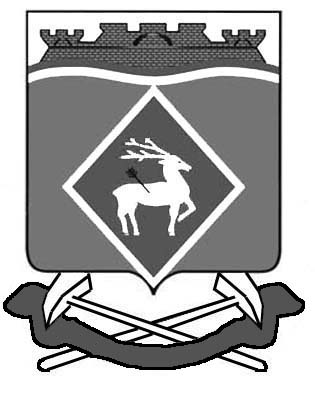 РОСТОВСКАЯ ОБЛАСТЬБЕЛОКАЛИТВИНСКИЙ РАЙОНМУНИЦИПАЛЬНОЕ ОБРАЗОВАНИЕ «ГРУШЕВО-ДУБОВСКОЕ СЕЛЬСКОЕ ПОСЕЛЕНИЕ»СОБРАНИЕ ДЕПУТАТОВ ГРУШЕВО-ДУБОВСКОГО СЕЛЬСКОГО ПОСЕЛЕНИЯ            РЕШЕНИЕ 27 сентября 2012	                                                                                 № 95х. ГрушевкаО    внесения изменений в решение Собраниядепутатов Грушево-Дубовского сельского поселенияот 11.05.2012г.  № 91В целях реализации положений Областного закона от 01.08.2011 года  № 643-ЗС «О внесении изменений в Областной закон «О регулировании земельных отношений в Ростовской области», приведение решения в соответствии с действующим законодательством, а также на основании представление Белокалитвинской городской прокуратуры от 24.08.2012 года № 7-22-2012, Собрание депутатов Грушево-Дубовского сельского поселения  РЕШИЛО:1. Внести изменения в приложение к решению Собрания депутатов Грушево-Дубовского сельского поселения от 11.05.2012 № 91 «Об утверждении Порядка ведения учета многодетных семей и формирования земельных участков в целях бесплатного предоставления многодетным семьям на территории Грушево-Дубовского сельского поселения» и пункт 1 Порядка изложить в новой редакции:1. Ведение учета многодетных семей1.1. Ведение учета многодетных семей в целях предоставления земельных участков в соответствии с Порядком, утвержденным Областным законом,  осуществляется специалистом Администрации Грушево-Дубовского сельского поселения по земельным отношениям. 1.2. Для постановки на учет один из родителей, с которым проживают дети, либо одинокая мать (отец) подает заявление в Администрацию Грушево-Дубовского сельского поселения  (приложение 1 к настоящему Порядку) с указанием цели использования земельного участка, а также документы, предусмотренные пунктом 5 статьи 8.3 Областного закона.1.3. Заявление гражданина подлежит регистрации в журнале учёта заявлений о постановке на учет с присвоением регистрационного номера.1.4. Гражданин, подавший заявление, несёт ответственность в соответствии с законодательством Российской Федерации  за достоверность сведений, содержащихся в предоставленных им документах.1.5.   Администрации Грушево-Дубовского сельского поселения проводит проверку сведений, указанных в заявлении и предоставленных документах и в случае, если документы предоставлены не в полном объеме запрашивает документы (их копии или содержащиеся в них сведения), необходимые для принятия гражданина (граждан) на учет граждан в целях предоставления земельных участков в соответствии   Областным законом и данным Порядком, в органах государственной власти, органах местного самоуправления и подведомственных государственным органам или органам местного самоуправления организациях, в распоряжении которых находятся данные документы (их копии или содержащиеся в них сведения) в соответствии с нормативными правовыми актами Российской Федерации, нормативными правовыми актами Ростовской области, муниципальными правовыми актами, если такие документы не были представлены гражданином по собственной инициативе, в том числе справка о составе семьи, подтверждающая совместное проживание заявителя со всеми детьми.1.6. Комиссия по рассмотрению вопросов о постановке многодетных семей на учет в целях бесплатного предоставления земельных участков на территории Грушево-Дубовского сельского поселения для индивидуального жилищного строительства и ведения личного подсобного хозяйства Администрации Грушево-Дубовского сельского поселения в течение месяца принимает решение о постановке на учет многодетной семьи в целях предоставления земельного участка в соответствии с настоящим Порядком. О результатах рассмотрения  Администрации Грушево-Дубовского сельского поселения или МАУ МФЦ Белокалитвинского  района направляет заявителю по адресу, указанному в заявлении, уведомление о принятом решении либо мотивированный отказ почтовым отправлением с уведомлением о вручении (либо под личную подпись).В случае непредставления (в том числе предоставления не в полном объеме) необходимых документов заявление может быть подано повторно.2.Настоящее решение  подлежит публикации.3. Контроль за его исполнением оставляю за собойГлава Грушево-Дубовскогосельского поселения:                                                           С.Л.Сягайло   